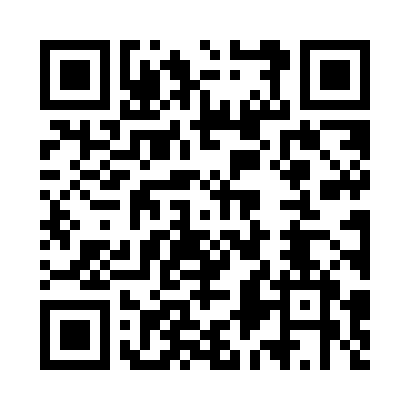 Prayer times for Stepocice, PolandWed 1 May 2024 - Fri 31 May 2024High Latitude Method: Angle Based RulePrayer Calculation Method: Muslim World LeagueAsar Calculation Method: HanafiPrayer times provided by https://www.salahtimes.comDateDayFajrSunriseDhuhrAsrMaghribIsha1Wed2:515:1312:365:427:5910:122Thu2:475:1112:365:438:0110:143Fri2:445:1012:365:448:0210:174Sat2:415:0812:355:458:0410:205Sun2:385:0612:355:468:0510:236Mon2:345:0412:355:468:0710:267Tue2:315:0312:355:478:0810:298Wed2:275:0112:355:488:1010:329Thu2:245:0012:355:498:1110:3510Fri2:204:5812:355:508:1310:3811Sat2:204:5612:355:518:1410:4112Sun2:194:5512:355:528:1610:4313Mon2:194:5312:355:538:1710:4414Tue2:184:5212:355:548:1910:4415Wed2:174:5112:355:548:2010:4516Thu2:174:4912:355:558:2210:4517Fri2:164:4812:355:568:2310:4618Sat2:164:4712:355:578:2410:4719Sun2:154:4512:355:588:2610:4720Mon2:154:4412:355:588:2710:4821Tue2:154:4312:355:598:2810:4922Wed2:144:4212:356:008:3010:4923Thu2:144:4112:356:018:3110:5024Fri2:134:3912:366:028:3210:5025Sat2:134:3812:366:028:3410:5126Sun2:134:3712:366:038:3510:5127Mon2:124:3612:366:048:3610:5228Tue2:124:3512:366:048:3710:5329Wed2:124:3512:366:058:3810:5330Thu2:114:3412:366:068:3910:5431Fri2:114:3312:366:068:4010:54